           ISTITUTO COMPRENSIVO BORGOMANERO 1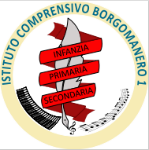          Viale Dante 13 – 28021 BORGOMANERO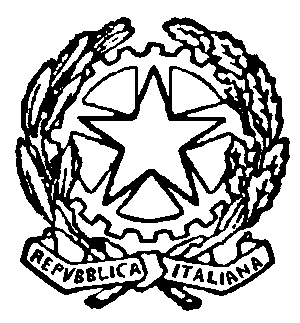             Tel. 032281588 – C.F. 91020240031 – C.M. NOIC83200B                   E-mail: noic83200b@istruzione.it – PEC: noic83200b@pec.istruzione.it           www.icborgomanero1.edu.it -                    N. TESORERIA 320189 - Codice univoco per fattura elettronica: UF77NM    MODELLO DI RICHIESTA DI PARTECIPAZIONE DEGLI OPERATORI APPARTENENTI AL GLO – GRUPPO DI LAVORO OPERATIVO DI ALUNNO DIVERSAMENTE ABILEAlla c.a. dei genitori Con la presente il docente di sostegno/coordinatore di classe, plesso o sezione ………………………………………………………………………..           per il Dirigente Scolastico, prof.ssa Giuseppa Pavone,convoca le seguenti personeI genitori dell’alunno: L’operatore dell’ASL: L’assistente sociale del CISS: L’educatore:L’assistente alla persona:Altri soggetti interessati:Nominativo alunno/a: Scuola e classe frequentata: 	Il GLO sarà insediato in data …………………………. alle ore ………………………………La riunione si terrà in presenza/in videoconferenza [cancellare la voce errata].Sarà gradita la Vostra partecipazione.IL DIRIGENTE SCOLASTICO   Prof.ssa Giuseppa PAVONE   Firma autografa sostituita a mezzo stampa ai sensi dell'art.3, comma 2, del decreto legislativo n. 39/1993